GESJ • Grupo Espirita Servidores de JesusRua Visconde De Sepetiba, 85 - Centro - NiteréiCep: 24020-200 - Tel.: (21) 2622-8757www.servidoresdejesus.orgMES: 	ANO----------SOLICITAÇAO DE PSICOGRAFIANOME: 				 (*)MOTIVO DO PEDIDO:	ORIENTAÇÃO sobre SAUDE (   )	ORIENTAÇÃOPESSOAL (	)	MENSAGEM DE UM ENTE QUERIDO DESENCARNADO(*)(   ) RESPONSAVEL PELO PEDIDO:  								 END. 					BAIRRO:   			CIDADE: 	CEP: 	DATA DO PEDIDO:  	  	  	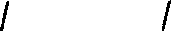 TEL.: 	E-MAIL:   	MEDIUM:	DATA:  	 	  	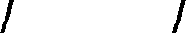 